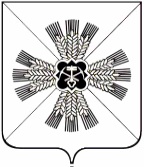 КЕМЕРОВСКАЯ ОБЛАСТЬАДМИНИСТРАЦИЯ ПРОМЫШЛЕННОВСКОГО МУНИЦИПАЛЬНОГО РАЙОНАПОСТАНОВЛЕНИЕот «30» 09. 2019 г.  № 1168-Ппгт. ПромышленнаяО внесении изменений в постановление администрации Промышленновского муниципального района от 14.04.2015                                 № 570-П «О создании комиссии по оказанию адресной материальной помощи и утверждении Положения по оказанию адресной материальной помощи» (в редакции постановлений от 29.10.2015 № 1198-П,                     от 16.11.2018 № 1302-П, от 25.01.2019 № 81-П, от 07.02.2019 № 133-П, от 27.03.2019 № 401-П, от 17.05.2019 № 594-П, от 15.07.2019 № 844-П)Во исполнение Федерального закона от 17.07.1999 № 178-ФЗ «О государственной социальной помощи»: 1. Внести в постановление администрации Промышленновского муниципального района от 14.04.2015 № 570-П «О создании комиссии по оказанию адресной материальной помощи и утверждении Положения по оказанию адресной материальной помощи» (в редакции постановлений от 29.10.2015 № 1198-П, от 16.11.2018 № 1302-П, от 25.01.2019 № 81-П, от 07.02.2019 № 133-П, от 27.03.2019 № 401-П, от 17.05.2019 № 594-П, от 15.07.2019 № 844-П) следующие изменения:1.1. подпункт 1.5.4. пункта 1.5. Порядка предоставления адресной материальной помощи гражданам изложить в следующей редакции: «1.5.4. Гражданам, проживающим в газофицированных многоэтажных домах, расположенных в непосредственной близости от групповой резервуарной установки подземного газопровода (пгт. Промышленная, ул. Чапаева), за приобретение и установку сигнализаторов загазованности и электромагнитных газовых клапанов, независимо от доходов граждан»;1.2. пункт 2.4. Порядка изложить в следующей редакции:«2.4. Для граждан, указанных в п. 1.5.4. адресная материальная помощь предоставляется на основании следующих документов:- заявление (в заявлении, в том числе указывается: СНИЛС (при наличии);- заявления (е) о согласии (не согласии) на обработку персональных данных в произвольной форме;- документа, удостоверяющего личность гражданина. При отсутствии в указанном документе сведений о регистрации по месту жительства – документ подтверждающий место жительства (место пребывания);- свидетельство о государственной регистрации права на жильё;- предоставление гражданином документов, подтверждающих расходы за приобретение и установку сигнализаторов загазованности и электромагнитных газовых клапанов (кассовый чек (в случае если в кассовом чеке наименование товара указано ОКПД 2, то дополнительно к кассовому чеку предоставляется товарный чек или копия чека или квитанция об уплате, заверенные подписью продавца с её расшифровкой, печатью продавца; счет-фактура, заверенная подписью продавца с её расшифровкой, печатью продавца; другие документы, подтверждающие наименование товара и их стоимость).2. Настоящее   постановление   подлежит   обнародованию   на официальном сайте администрации Промышленновского муниципального района в сети Интернет. 3. 	 Контроль за исполнением настоящего постановления возложить на заместителя       главы       Промышленновского      муниципального      районаС.А. Федарюк.4.  Настоящее постановление вступает в силу со дня подписания.исп. О.В. Коровина тел. 74521ГлаваПромышленновского муниципального района                          Д.П. Ильин 